		     				United States Department of State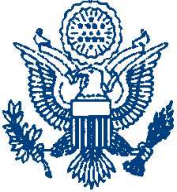 					   Washington, D.C. 20520UNCLASSIFIED					DEPARTMENT OF STATELAND BORDER CROSSING SURVEY 2009 QUESTION TRACKING DOCUMENTOriginal Question 1:  About how many times have you crossed the (response in Sd) border by land back into the U.S. within the past 12 months? (Open ended and code actual number of trips) (If necessary, read:) Your best estimate will do.Revised Question 1:  About how many times have you crossed the (response in Sd) border by land, either on foot or in a motor vehicle, back into the U.S. within the past 12 months? (Open ended and code actual number of trips) (If necessary, read:) Your best estimate will do. (if a range is given, take the lower end of the range).Original Question 2:  How often do you cross the (response in Sd) border by land back into the U.S.? (Open ended and code) (If necessary, read 01-09)  Revised Question 2:  Deleted.Original Question 3:  When you cross by land back INTO THE U.S. from (response in Sc), where do you cross the border most often? That is, what border crossing do you use?Revised Question 3:  No change.Original Question 4:  How often do you cross the (response in Sd) border into the U.S. at other locations? (Open ended and code) (If necessary, read 01-09)Revised Question 4:  Deleted.Original Question 5:  In the past twelve months, how many times, if any, did you travel back into the U.S. from [(If code 1 in Sc, read:) Mexico/(If code 2 in Sc, read:) Canada] by land? (Open ended and code actual number of trips).Revised Question 5:  In the past twelve months, how many times, if any, did you travel back by land into the U.S. from [(If code 1 in Sc, read:) Mexico/(If code 2 in Sc, read:) Canada] by land? (Open ended and code actual number of trips). (If a range is given, take the lower end of the range)Original Question 6:  In the next 12 months, how often do you expect to be crossing the border by land into the U.S. from Canada or Mexico? (Open ended and code) (If necessary, read 01-08)	Revised Question 6:  In the next 12 months, how many times, if any,  do you expect to be crossing the border by land into the U.S. from Canada or Mexico? (Open ended and code) (Open ended and code actual number of trips) (If necessary, read:) Your best estimate will do. (if a range is given, take the lower end of the range)Original Question 6a:  None.Revised Question 6a:  On a scale of 5 to 1 where “5” is very likely and a 1 is very unlikely, how likely is it that you will make these trips crossing the border by land (on foot or motor vehicle) into the U.S. from Canada or Mexico?Original Question 7:  Do you currently possess a valid, that is non-expired, U.S. passport? (INTERVIEWER NOTE: "valid" implies "non-expired")Revised Question 7:  Do you currently possess a valid U.S. passport that is non-expired? (INTERVIEWER NOTE: "valid" implies "non-expired")Original Question 8:  And do you know about when your U.S. passport will expire? (Open ended and code) (If necessary, read 1-4)	1	Within the next 6 months	2	More than 6 months to 18 months from now (i.e. next year or )	3	18 months to 3 years from now (2009 or 2010)	4	More than three years from now (2011 or later)	5	(DK)	6	(Refused)		Revised Question 8:  And do you know about when your U.S. passport will expire? (Open ended and code) (If necessary, read 1-4)	1	Within the next 6 months 	2	More than 6 months, but less than 1 year from now (i.e. 2nd half of 		2009)	3	More than one but less to  3 years from now (2010 or 2011)	4	More than three years from now (2012 or later)	5	(DK)	6	(Refused)								Original Question 9:  Approximately when do you think you would apply for a renewal of your existing U.S. passport? (Open ended and code) (If necessary, read 1-4)	1	Within the next 6 months	2	More than 6 months to 18 months from now (i.e. next year or 2008)	3	18 months to 3 years from now (2009 or 2010)	4	More than three years from now (2011 or later)	5	(DK)	6	(Refused)	7	(Do not have plans to renew)	8	(Have recently applied and am waiting for processing)Revised Question 9:  Approximately when do you think you would apply for a renewal of your existing U.S. passport? (Open ended and code) (If necessary, read 1-4)	1	Within the next 6 months	2	More than 6 months but less than 1 year from now (i.e.  the 2nd half of 		2009)	3	More than one but less than 3 years from now (2010 or 2011)	4	More than three years from now (2012 or later)	5	(DK)	6	(Refused)	7	(Do not have plans to renew)	8	(Have recently applied and am waiting for processing)	Original Question 10:  	Do you plan to apply for a U.S. passport for land travel back into the U.S. from Canada or Mexico or for air travel to any international destination?Revised Question 10:  Do you plan to apply for a U.S. passport in the future?Original Question 10a:  None.Revised Question 10a:  What is the primary purpose you plan to apply for a U.S. Passport?  Is it for land travel back into the U.S. from Canada or Mexico, for air travel to any international destination, or some other reason?Original Question 11:  Approximately when do you think you would apply for a U.S. passport? (Open ended and code) (If necessary, read 1-4)	1	Within the next 6 months	2	More than 6 months to 18 months from now (i.e. next year or 2008)	3	18 months to 3 years from now (2009 or 2010)	4	More than three years from now (2011 or later)	5	(DK)	6	(Refused)	Revised Question 11:  Approximately when do you think you would apply for a U.S. passport? (Open ended and code) (If necessary, read 1-4)	1	Within the next 6 months	2	More than 6 months but less than a year from now (i.e.  the 2nd half of 		2009)	3	More than one but less than3 years from now (2010 or 2011)	4	More than three years from now (2012 or later)	5	(DK)	6	(Refused)	Original Question 11a:  Not including yourself, how many other U.S. citizens are members of your household? (Open ended and code actual number) (SURVENT NOTE: Allow only up to 19)Revised Question 11a:  How many, if any, children in your household are U.S. citizens ? (Open ended and code actual number) (SURVENT NOTE: Allow only up to 6)Original Question 12:  How many other U.S. citizen members of your household, including children, have crossed the Canadian or Mexican border back into the U.S. by land in the past 12 months? (Open ended and code actual number)Revised Question 12:  How many of these (response in #11)  children who are U.S. citizen , have crossed the Canadian or Mexican border back into the U.S. by land, that is on foot or motor vehicle in the past 12 months? (Open ended and code actual number)Original Question 13:  [(If code 01-97 in #12, read:) Not including these (response in #12) household members who have crossed,] how many other U.S. citizen members of your household, including children, do you think will cross the Canadian or Mexican border back into the U.S. by land in the NEXT 12 months? (Open ended and code actual number)Revised Question 13:  [(If code 01-97 in #12, read:) Not including these (response in #12) children who have crossed,] how many other U.S. citizen children in your household,  do you think will cross the Canadian or Mexican border back into the U.S. by land in the NEXT 12 months? (Open ended and code actual number)Original Question 13a:  (SURVENT NOTE: Calculate number of people who have or will cross a U.S. border by adding response in #12 to response in #13) (If code 98 or 99 in #12 or #13 code as a 0)Revised Question 13a:  (SURVENT NOTE: Calculate number of children who have or will cross a U.S. border by adding response in #12 to response in #13) (If code 98 or 99 in #12 or #13 code as a 0)Original Question 14:  How many of the (response in #13a) other household members who have crossed in the past 12 months or may cross the Canadian or Mexican border back into the U.S. by land in the next 12 months already have valid passports? (Open ended and code actual number)Revised Question 14:  How many of the (response in #13a) children who have crossed in the past 12 months or may cross the Canadian or Mexican border back into the U.S. by land in the next 12 months already have valid passports? (Open ended and code actual number)Original Question 14a:  (SURVENT NOTE: Calculate number of people who will cross who do not have passports by subtracting response in #14 from response in #13a)  Revised Question 14a:  No change.Original Question 14b:  According to what you have told me, there areUS citizenchildren in your household who have crossed or may cross the border from Mexico or Canada into the US, and do not currently have a valid passport.  Is that correct?  (If no, enter the correct response below))Revised Question 14b:  According to what you have told me, there are (response in 14a) US citizen children in your household who have crossed or may cross the border from Mexico or Canada into the US, and do not currently have a valid passport.  Is that correct?  (If yes, autocode response from 14b, if no, enter the correct response below))Original Question 15:  How many of these (response in #14a) household members who do not have passports do you think will be applying for a passport (read A-D, as appropriate)? (Open ended and code actual number)Revised Question 15:  How many of these (response in #14b) children in your household who do not have passports do you think will be applying for a passport (read A-D, as appropriate)? (Open ended and code actual number)Original Question 15a:  None.Revised Question 15a:  Based on what you know, which of the following statements BEST describes the passport requirement for U.S. citizens to cross by LAND from Canada or Mexico back into the U.S.Original Question 15c:  None.Revised Question 15c:  What, if anything have you seen, heard or read in advertisements, news, or information about changes in passport requirements for U.S. citizens? (open ended and code) Allow 3 responsesOriginal Question 16:  New Federal Government regulations will require all U.S. citizens to have a valid passport or other qualifying travel document for travel to Canada, Mexico, and countries in the Caribbean, even if the travel is by land or sea. The requirement for a passport or other travel document to travel across this border may take effect as early as January 2008. Were you aware of this new regulation already?Revised Question 16:  New Federal Government regulations will require all U.S. citizens to have a valid passport or other qualifying travel document for travel to Canada, Mexico, and countries in the Caribbean, even if the travel is by land or sea. The requirement for a passport or other travel document to travel across this border will  take effect in June 2009.Original Question 17:  Do you have any plans to travel to Canada, Mexico, and countries in the Caribbean anytime in the next five years?Revised Question 17:  Deleted.Original Question 18:  [(If code 01-08 in #6 read:) You mentioned earlier that you were planning on traveling to Canada or Mexico in the next 12 months. Considering this new requirement, how likely will you be to travel to any of these locations (Canada, Mexico, and countries in the Caribbean) if you need to apply for a passport first? It costs about $100 to apply for a U.S. Passport book./(If code 1 in #17, read:) Considering this new requirement, how likely will you be to travel to any of these locations (Canada, Mexico, and countries in the Caribbean) if you need to apply for a passport first? It costs about $100 to apply for a U.S. Passport book.] Would you say (read 5-4, 2-1)?Revised Question 18:  (If code 01-97 in #6 read:) You mentioned earlier that you were planning on traveling to Canada or Mexico in the next 12 months. Considering this new requirement, how likely will you be to travel to any of these locations (Canada, Mexico, and countries in the Caribbean) if you need to apply for a passport first? It costs about $100 to apply for a U.S. Passport book Would you say (read 5-4, 2-1)?Original Question 19:  When do you plan to apply for a passport? (Open ended and code) (If necessary, read 1-4)	1	Within the next 6 months	2	More than 6 months to 18 months from now (i.e. next year or 2008)	3	18 months to 3 years from now (2009 or 2010)	4	More than three years from now (2011 or later)	5	(DK)	6	(Refused)		Revised Question 19:  When do you plan to apply for a passport? (Open ended and code) (If necessary, read 1-4)	1	Within the next 6 months	2	More than 6 months but less than 1 year from now (i.e. 2nd half of 		2009 )	3	1 to 3 years from now (2010 or 2011)	4	More than three years from now (2012 or later)	5	(DK)	6	(Refused)		Original Question 20:  The Federal Government is currently developing a passport card system called a U.S. Passport Card. The proposed new U.S. Passport Card could be used by U.S. citizens as a travel credential for land and sea travel between the United States and Canada or Mexico, but cannot be used for international air travel. Under current plans, the Card would be available in mid 2008 and would cost $50 or one-half the cost of a Passport book ($100).	U.S. Passport Cards will be wallet size (i.e. like a credit card or driver’s license), and would take about the same amount of time to process. If you are a first-time applicant and apply for a Passport Book and a Passport Card at the same time, there would be about a 20% cost savings ($120 instead of $150).	If the U.S. Passport Card were available at the time you applied for a Passport, how likely would you be to apply for a U.S. Passport Card for travel to Mexico or Canada? Would you say (read 5-4, 2-1)? (INTERVIEWER NOTE: It would be about $50 cheaper than a full U.S. passport)	5	Very likely	4	Somewhat likely	3	(Neither)	2	Not very likely	1	Not at all likely	6	(DK)	7	(Refused)								Revised Question 20:  The Federal Government has developed a passport card system called a U.S. Passport Card. The new U.S. Passport Card can be used by U.S. citizens as a travel credential for land and sea travel between the United States and Canada or Mexico, but cannot be used for international air travel. The Card became available in mid 2008 and costs $50 or about one-half the cost of a Passport book ($100).	U.S. Passport Card is wallet size (i.e. like a credit card or driver’s license), and takes about the same amount of time to process as a Passport Book. If you are a first-time applicant and apply for a Passport Book and a Passport Card at the same time, there would be about a 20% cost savings ($120 instead of $150).	Have you read, seen or heard about the new Passport Card?YesNo(DK)(Refused)Original Question 20a:  None.Revised Question 20a:  How likely would you be to apply for a U.S. Passport Card for travel to Mexico or Canada in place of or in addition to a Passport Book? Would you say (read 5-4, 2-1)? (INTERVIEWER NOTE: It would be about $50 cheaper than a full U.S. passport)Original Question 21:  Keeping in mind that the law requiring a passport, U.S. Passport Card, or other qualifying document to travel across the Canadian or Mexican border by land may take effect as early as mid next-year (2009), if the U.S. Passport Card were available starting in mid-2009, when, if ever, do you think you would apply for a U.S. Passport Card? (Open ended and code) (If necessary, read 1-4)Revised Question 21:  Keeping in mind that the law requiring a passport, U.S. Passport Card, or other qualifying document to travel across the Canadian or Mexican border by land will take effect in June 2009, when, if ever, do you think you would apply for a U.S. Passport Card? (Open ended and code) (If necessary, read 1-4)Original Question 21a: .	Keeping in mind that the law requiring a passport, U.S. Passport Card, or other qualifying document to travel across the Canadian or Mexican border by land may take effect as early as mid next-year (2008), if the U.S. Passport Card were available starting in mid-2009, when, if ever, do you think you would apply for a U.S. Passport Card? (Open ended and code) (If necessary, read 2-4)Revised Question 21a:  Deleted.Original Question 22:  If you did purchase a U.S. Passport Card, would you also maintain (i.e. renew/apply for) a U.S. Passport Book? Remember, the U.S. Passport Card can be used for land and sea travel between the United States and Canada or Mexico, but cannot be used for international air travel. (The cost for a full U.S. Passport Book is about $100, while the cost for a U.S. Passport Card is about $50. If applied for at the same time, the cost is $120 total.)Revised Question 22:  No change.Original Question 23:  How many, if any, of the (response in #11a) other U.S. citizen members of your household do you think might purchase a U.S. Passport Card for land travel to Canada or Mexico (read A-D, as appropriate)? (Open ended and code actual number)Revised Question 23:  How many, if any, of the (response in #11a) U.S. citizen children in your household do you think might purchase a U.S. Passport Card for land travel to Canada or Mexico (read A-D, as appropriate)? (Open ended and code actual number)